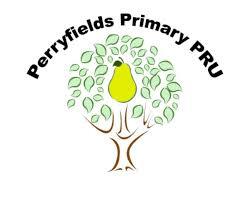 MUSICINTENTThe National Curriculum for music aims to ensure that all children:perform, listen to, review and evaluate musicbe taught to sing, create and compose musicunderstand and explore how music is created, produced and communicatedAt Perryfields Primary PRU, children gain a firm understanding of what music is through listening, singing, playing, evaluating, analysing, and composing across a wide variety of historical periods, styles, traditions, and musical genres. We are committed to developing a curiosity for the subject, as well as an understanding and acceptance of the validity and importance of all types of music, and an unbiased respect for the role that music may wish to be expressed in any person’s life. We are committed to ensuring children understand the value and importance of music in the wider community and are able to use their musical skills, knowledge, and experiences to involve themselves in music, in a variety of different contexts. Severn Arts music provides weekly music sessions for our pupil’s either in a group or 1:1 setting. Further music lessons are delivered by our own school staff who are musically gifted or by external volunteers such as our Ukulele tutor.IMPLEMENTATIONThe music curriculum ensures children sing, listen, play, perform and evaluate. This is further enhanced and embedded in the classroom through additional musical based work within our history and topic work. The elements of music are taught in the classroom lessons so that children are able to use some of the language of music to dissect it, and understand how it is made, played, appreciated and analysed. In the classroom children learn key aspects of music through cross-curricular links. They also learn how to compose, focusing on different dimensions of music, which in turn feeds their understanding when listening, playing, or analysing music. Composing or performing using body percussion and vocal sounds is also part of the curriculum, which develops the understanding of musical elements without the added complexity of an instrument.IMPACTWhilst in school, children have access to a varied programme, which allows them to discover areas of strength, as well as areas they might like to improve upon. The integral nature of music and the learner creates an enormously rich palette from which a child may access fundamental abilities such as: achievement, self-confidence, interaction with and awareness of others, and self-reflection. Music will also develop an understanding of culture and history, both in relation to children individually, as well as ethnicities from across the world. Children are able to enjoy music in as many ways as they choose – either as listener, creator or performer. They can dissect music and comprehend its parts. They can sing and feel a pulse. They have an understanding of how to further develop skills less known to them, should they ever develop an interest in their lives.